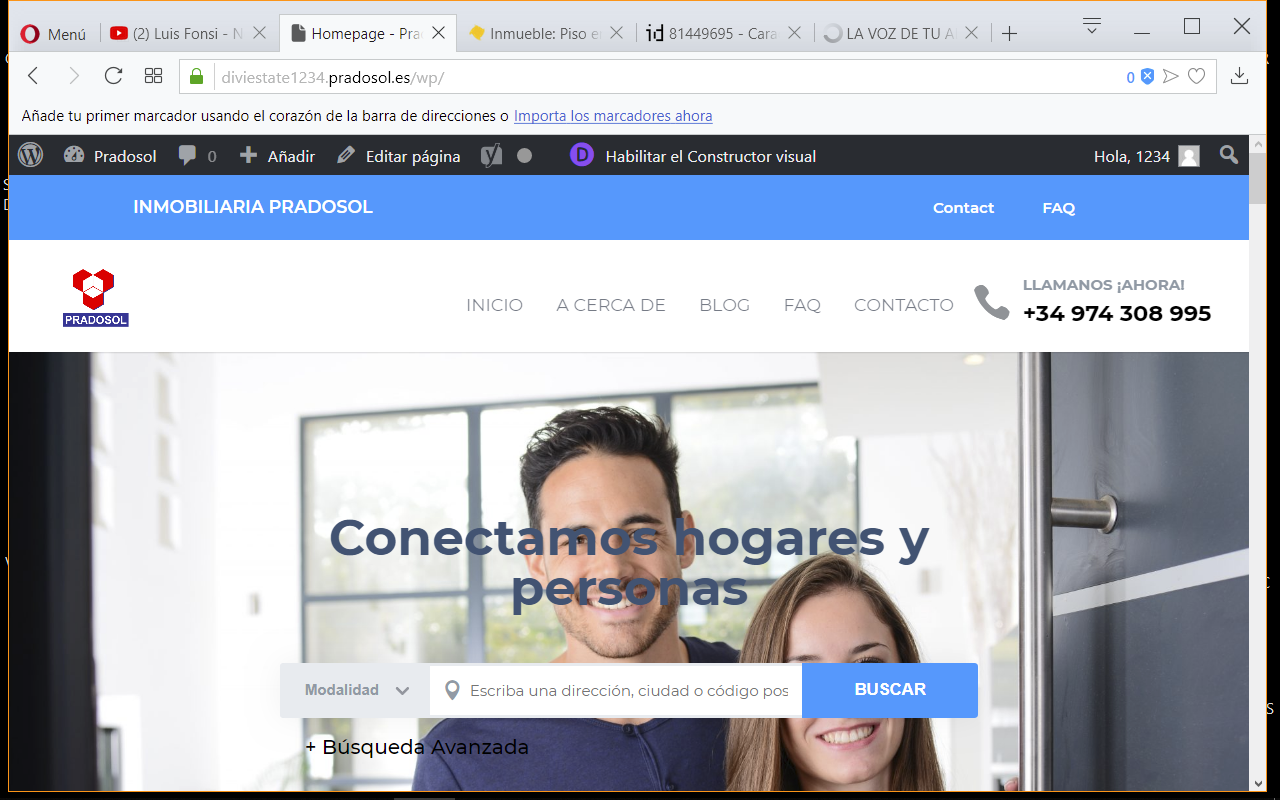 
I want to delete the "contact" and "Faq" sections in the header bar  How can I do it?